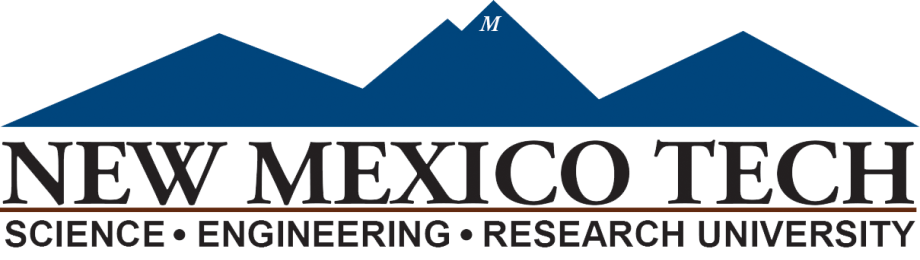 Human Resources/ADA Affirmative Action
Date: ______________________________Employee's Name: ___________________________________________________Phone: ________________________           Email: _________________________Job Title: _______________________           Department: ____________________Supervisor's name: ___________________________________________________Describe the nature, extent and duration of your disability:

________________________________________________________________________________________________________________________________________ ____________________________________________________________________________________________________________________________________________________________________________________________________________Describe the accommodations you believe are needed to enable you to perform the essential functions of this job:________________________________________________________________________________________________________________________________________ ____________________________________________________________________________________________________________________________________________________________________________________________________________Provide the name, address, telephone and fax numbers of your health care provider. The provider may receive a request from us for information regarding your impairment/disability and recommendations for accommodations.____________________________________________________________________________________________________________________________________________________________________________________________________________________________________________________________________________________________________________________________________________________Attach any supporting documentation that may be helpful in evaluating this request for accommodation.I authorize the release of information regarding my disability to [Company name} management as deemed necessary by human resources to facilitate this request for accommodation.Employee signature: ________________________________________________Date: _____________________________________________________________